INDICAÇÃO Nº 1455/10“Poda de árvores na Rua Bárbara Isaias, do número 1.180 ao número 1.700, no bairro Santa Rita de Cássia.”INDICA ao Senhor Prefeito Municipal, na forma regimental, determinar ao setor competente que proceda a poda de árvores na Rua Bárbara Isaias, do número 1.190 ao número 1.700, no bairro Santa Rita de Cássia.Justificativa:Os galhos de referidas árvores estão atrapalhando a passagem de pedestres que por ali transitam, pois os mesmos estão cobrindo a calça. Portanto pedem ao poder público que providencie suas podas o mais rápido possível.   Plenário “Dr. Tancredo Neves”, em 22 de abril de 2010.DUCIMAR DE JESUS CARDOSO“KADU GARÇOM”-vereador-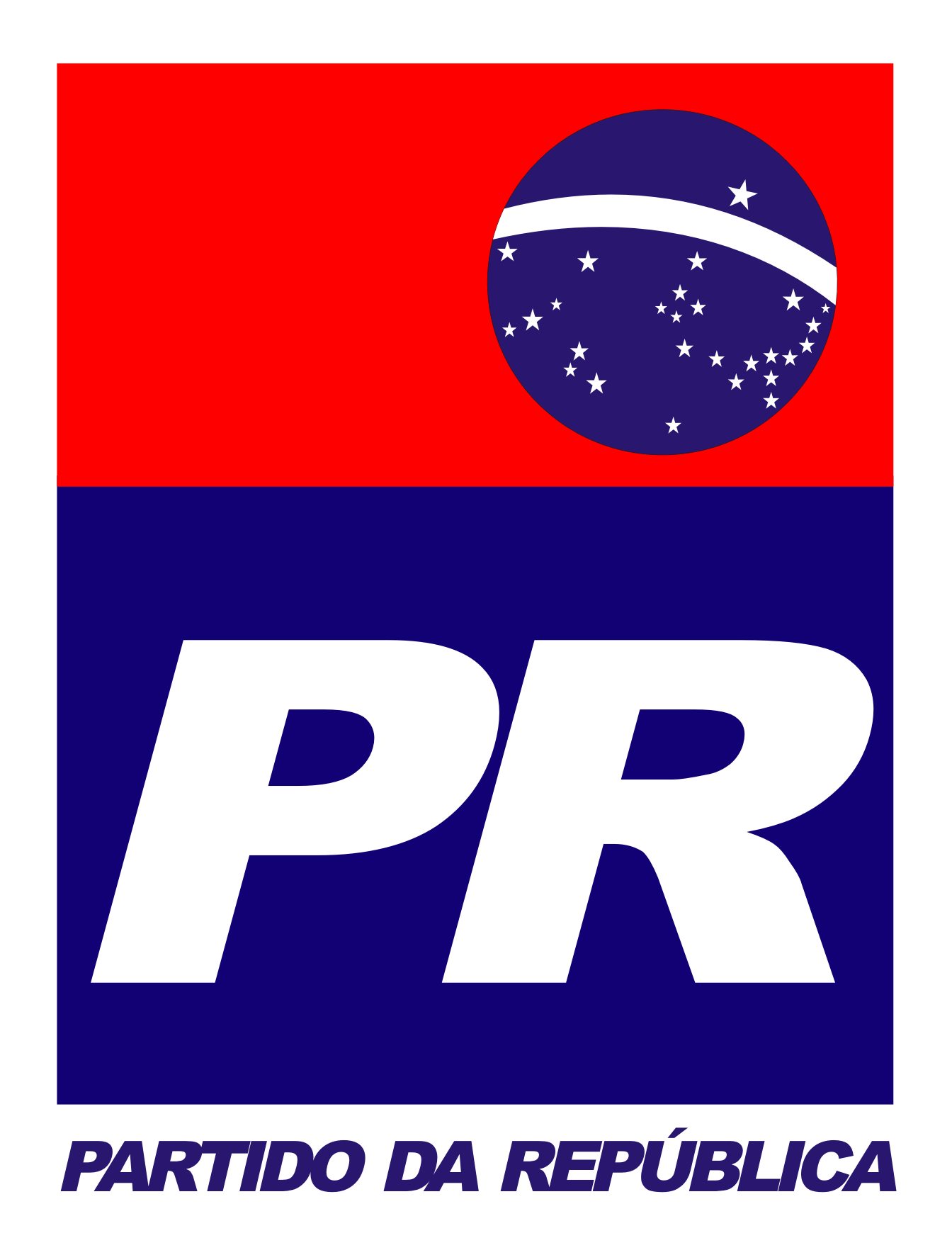 